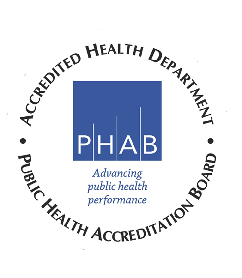 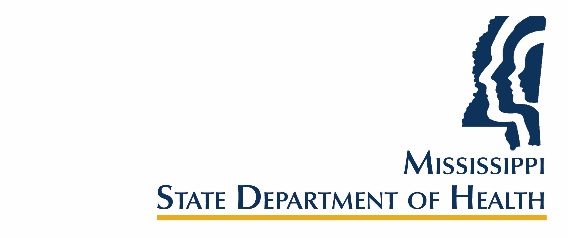 Mississippi Tobacco Control Advisory Council MeetingOffice of Tobacco Control805 S Wheatley St, Ste 400ARidgeland, MS 38967November 1, 201911:00 AM – 2:00 PM11:00      Introductory Remarks	Dr. Robert Collins, Chair11:10     MSDH updates/E-cigarettes				Amy Winter, Director,Office of Tobacco Control	11:30      Engaging the Behavioral 	Pamela Luckett, PGL Consulting LLC	           Health Community11:50      MS Youth Programs Update	Brenda B Caffe, Executive DirectorCaffee Caffee & Associates Public Health Foundation, Inc.		12:05   	Networking Lunch12:40      MS Tobacco Quitline   	Christie Cresswell, Director, Mississippi 	            Data and Updates	Tobacco Quitline 1:00 	Legislative Activities	Partners 		   American Heart Association	   American Cancer Society	   American Lung Association	   The Partnership for a Healthy Mississippi 1:20 	   Business (Old/New) 1:50       Closing Remarks/Comments/Feedback   2:00 	    AdjournNext meeting is scheduled for February 7, 2020 from 11:00 a.m. – 2:00 p.m.Location: MSPHI, 829 Wilson Dr. Suite C, Ridgeland, MS 39157